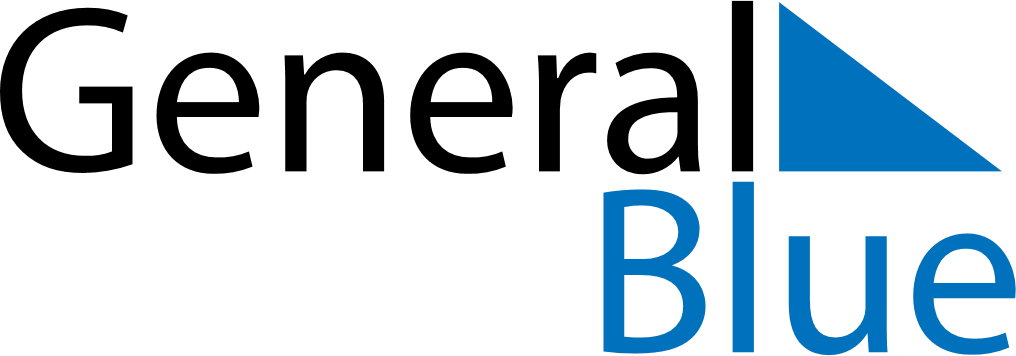 June 2024June 2024June 2024June 2024June 2024June 2024June 2024Potosi, Potosi Department, BoliviaPotosi, Potosi Department, BoliviaPotosi, Potosi Department, BoliviaPotosi, Potosi Department, BoliviaPotosi, Potosi Department, BoliviaPotosi, Potosi Department, BoliviaPotosi, Potosi Department, BoliviaSundayMondayMondayTuesdayWednesdayThursdayFridaySaturday1Sunrise: 6:50 AMSunset: 5:51 PMDaylight: 11 hours and 1 minute.23345678Sunrise: 6:50 AMSunset: 5:51 PMDaylight: 11 hours and 0 minutes.Sunrise: 6:50 AMSunset: 5:51 PMDaylight: 11 hours and 0 minutes.Sunrise: 6:50 AMSunset: 5:51 PMDaylight: 11 hours and 0 minutes.Sunrise: 6:51 AMSunset: 5:51 PMDaylight: 11 hours and 0 minutes.Sunrise: 6:51 AMSunset: 5:51 PMDaylight: 10 hours and 59 minutes.Sunrise: 6:52 AMSunset: 5:51 PMDaylight: 10 hours and 59 minutes.Sunrise: 6:52 AMSunset: 5:51 PMDaylight: 10 hours and 59 minutes.Sunrise: 6:52 AMSunset: 5:51 PMDaylight: 10 hours and 58 minutes.910101112131415Sunrise: 6:53 AMSunset: 5:51 PMDaylight: 10 hours and 58 minutes.Sunrise: 6:53 AMSunset: 5:51 PMDaylight: 10 hours and 58 minutes.Sunrise: 6:53 AMSunset: 5:51 PMDaylight: 10 hours and 58 minutes.Sunrise: 6:53 AMSunset: 5:51 PMDaylight: 10 hours and 57 minutes.Sunrise: 6:54 AMSunset: 5:51 PMDaylight: 10 hours and 57 minutes.Sunrise: 6:54 AMSunset: 5:51 PMDaylight: 10 hours and 57 minutes.Sunrise: 6:54 AMSunset: 5:51 PMDaylight: 10 hours and 57 minutes.Sunrise: 6:54 AMSunset: 5:52 PMDaylight: 10 hours and 57 minutes.1617171819202122Sunrise: 6:55 AMSunset: 5:52 PMDaylight: 10 hours and 57 minutes.Sunrise: 6:55 AMSunset: 5:52 PMDaylight: 10 hours and 56 minutes.Sunrise: 6:55 AMSunset: 5:52 PMDaylight: 10 hours and 56 minutes.Sunrise: 6:55 AMSunset: 5:52 PMDaylight: 10 hours and 56 minutes.Sunrise: 6:55 AMSunset: 5:52 PMDaylight: 10 hours and 56 minutes.Sunrise: 6:56 AMSunset: 5:53 PMDaylight: 10 hours and 56 minutes.Sunrise: 6:56 AMSunset: 5:53 PMDaylight: 10 hours and 56 minutes.Sunrise: 6:56 AMSunset: 5:53 PMDaylight: 10 hours and 56 minutes.2324242526272829Sunrise: 6:56 AMSunset: 5:53 PMDaylight: 10 hours and 56 minutes.Sunrise: 6:57 AMSunset: 5:53 PMDaylight: 10 hours and 56 minutes.Sunrise: 6:57 AMSunset: 5:53 PMDaylight: 10 hours and 56 minutes.Sunrise: 6:57 AMSunset: 5:54 PMDaylight: 10 hours and 57 minutes.Sunrise: 6:57 AMSunset: 5:54 PMDaylight: 10 hours and 57 minutes.Sunrise: 6:57 AMSunset: 5:54 PMDaylight: 10 hours and 57 minutes.Sunrise: 6:57 AMSunset: 5:55 PMDaylight: 10 hours and 57 minutes.Sunrise: 6:57 AMSunset: 5:55 PMDaylight: 10 hours and 57 minutes.30Sunrise: 6:57 AMSunset: 5:55 PMDaylight: 10 hours and 57 minutes.